LLAMADO A PARTICIPARACTO ÚNICO DE RECEPCIÓN CON APERTURA DIFERIDA DE SOBRESPROCEDIMIENTO No. PDC-PRDL-2024-S-0019“REPARACIÓN DE VALVULAS DE SUCCIÓN Y DESCARGA COMPRESORES K-152 A/B (GAS COMBUSTIBLE TURBINA B&C)”01 de marzo de 2024M&P SERVICIOS INTEGRADOS UW, S.A. (la “Compañía”), invita a las empresas inscritas y aprobadas en su Registro Único de Oferentes, interesadas en participar en el procedimiento de contratación que tiene por objeto la “REPARACIÓN DE VALVULAS DE SUCCIÓN Y DESCARGA COMPRESORES K-152 A/B (GAS COMBUSTIBLE TURBINA B&C)” (los “Oferentes”).ALCANCE:La actividad consiste en el desarrollo de los trabajos para la reparación de las Válvulas de Succión y descarga de los Compresores K-152 B/C. Esta reparación comprende las siguientes actividades:	Identificación, evaluación externa, desarme, lavado químico, limpieza con oxido de aluminio, inspección de integridad mecánica, rectificado (asientos, guardas y roscas), lapeado de superficie de asientos, suministro de kits y o-ring, prueba de sellado y transporte.PAQUETE DE LICITACIÓN: Los Oferentes deberán enviar un correo electrónico a los encargados de administrar el proceso de contratación sobre el que versa el presente comunicado, cuyas direcciones se indican a continuación, con referencia expresa al Número de proceso y su Objeto, manifestando su interés en participar y solicitando el pliego de condiciones:María de los Angeles López: mlopez@venezuelamp.com María Teresa Rincón: mrincon@venezuelamp.comCRONOGRAMA:CONDICIONES DE ENTREGA DE LAS OFERTAS:Los Oferentes deberán entregar, en sobres separados, los documentos requeridos para su evaluación Técnica-Económica, según las instrucciones contenidas en el pliego de condiciones. CONSIDERACIONES GENERALES:Los Oferentes deberán especializarse en la [comercialización de los bienes y/o prestación de los servicios] objeto del proceso de contratación sobre el que versa el presente comunicado; dicha especialización comprobable a través de sus respectivos Estatutos Sociales, cuyo Objeto Social deberá abarcar la [comercialización y/o prestación] de tales [bienes y/o servicios].Los Oferentes deberán contar con experiencia en la [comercialización de los bienes y/o prestación de los servicios] objeto del proceso de contratación sobre el que versa el presente comunicado; dicha experiencia comprobable a través de su constancia de inscripción en el Servicio Nacional de Contrataciones.Los Oferentes recibirán el pliego de condiciones solo hasta después de manifestar su intención de participar en la fecha indicada anteriormente.Agradecemos de antemano su interés en participar.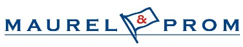 No. ActividadFecha1Fecha límite para confirmar su participación en el proceso y solicitar los documentos del pliego de condiciones06/03/20242Envío del pliego de condiciones por la Compañía a todos los que manifiesten su interés en participar11/03/20243Celebración de reunión aclaratoria a través de la aplicación Microsoft Teams, cuyo enlace será enviado a los Oferentes14/03/20244Recepción de los sobres en la sala de reuniones de la sede de la Compañía, ubicada en la Av. 3Y entre calles 83 y 84, Centro Empresarial HQ, oficinas 6 y 7. Atención: Leonardo Wilthew19/03/2024